Приложение № 17ИЗВЕЩЕНИЕ 32 ЦВ 50-2019ОБ ИЗМЕНЕНИИ 632-2011 ПКБ ЦВЗнаки и надписи на вагонах грузового паркажелезных дорог колеи 1520 ммАльбом - справочникУТВЕРЖДЕНО:Советом по железнодорожному транспорту государств - участников Содружествапротокол от «08» июня 2021 г. № 74ПКБ ЦВОАО «РЖД»ПКБ ЦВОАО «РЖД»ОтделИзвещениеИзвещениеИзвещениеИзвещениеОбозначениеОбозначениеОбозначениеОбозначениеОбозначениеОбозначениеПКБ ЦВОАО «РЖД»ПКБ ЦВОАО «РЖД»ОМО32 ЦВ 50 -201932 ЦВ 50 -201932 ЦВ 50 -201932 ЦВ 50 -2019632-2011ПКБ ЦВ 632-2011ПКБ ЦВ 632-2011ПКБ ЦВ 632-2011ПКБ ЦВ 632-2011ПКБ ЦВ 632-2011ПКБ ЦВ ДАТА ВЫПУСКАДАТА ВЫПУСКАДАТА ВЫПУСКАСРОК ИЗМ.СРОК ИЗМ.ЛистЛистЛистовЛистовЛистовСрочноСрочно22333ПРИЧИНАПРИЧИНАПРИЧИНАТребование заказчикаТребование заказчикаТребование заказчикаТребование заказчикаТребование заказчикаКОД9КОД9КОД9КОД9КОД9УКАЗАНИЕ О ЗАДЕЛЕУКАЗАНИЕ О ЗАДЕЛЕУКАЗАНИЕ О ЗАДЕЛЕУКАЗАНИЕ О ЗАДЕЛЕУКАЗАНИЕ О ЗАДЕЛЕУКАЗАНИЕ О ЗАДЕЛЕУКАЗАНИЕ О ВНЕДРЕНИИУКАЗАНИЕ О ВНЕДРЕНИИУКАЗАНИЕ О ВНЕДРЕНИИс 01.07.2021с 01.07.2021с 01.07.2021с 01.07.2021с 01.07.2021с 01.07.2021с 01.07.2021с 01.07.2021с 01.07.2021с 01.07.2021УКАЗАНИЕ О ВНЕДРЕНИИУКАЗАНИЕ О ВНЕДРЕНИИУКАЗАНИЕ О ВНЕДРЕНИИПРИМЕНЯЕМОСТЬПРИМЕНЯЕМОСТЬПРИМЕНЯЕМОСТЬРАЗОСЛАТЬРАЗОСЛАТЬРАЗОСЛАТЬУчтенным абонентам Учтенным абонентам Учтенным абонентам Учтенным абонентам Учтенным абонентам Учтенным абонентам Учтенным абонентам Учтенным абонентам Учтенным абонентам Учтенным абонентам ПРИЛОЖЕНИЕПРИЛОЖЕНИЕПРИЛОЖЕНИЕИЗМ.ИЗМ.СОДЕРЖАНИЕ ИЗМЕНЕНИЯСОДЕРЖАНИЕ ИЗМЕНЕНИЯСОДЕРЖАНИЕ ИЗМЕНЕНИЯСОДЕРЖАНИЕ ИЗМЕНЕНИЯСОДЕРЖАНИЕ ИЗМЕНЕНИЯСОДЕРЖАНИЕ ИЗМЕНЕНИЯСОДЕРЖАНИЕ ИЗМЕНЕНИЯСОДЕРЖАНИЕ ИЗМЕНЕНИЯСОДЕРЖАНИЕ ИЗМЕНЕНИЯСОДЕРЖАНИЕ ИЗМЕНЕНИЯСОДЕРЖАНИЕ ИЗМЕНЕНИЯВведение, раздел 4 дополнить:На вагоны-платформы, оборудованные фитинговыми упорами по проектам 0704.012.00.000 и 0704.014.00.000, наносится предупреждающий знак о возможной опасности, указывающий на необходимость проявлять осторожность при выполнении погрузочно-разгрузочных работ (с целью исключения выхода пятника из подпятника и снижения рисков, связанных с безопасностью движения). Знак наносится на раму платформы, с двух сторон, справа от трафарета «Собственник».Лист 54Ввести на свободное поле черт.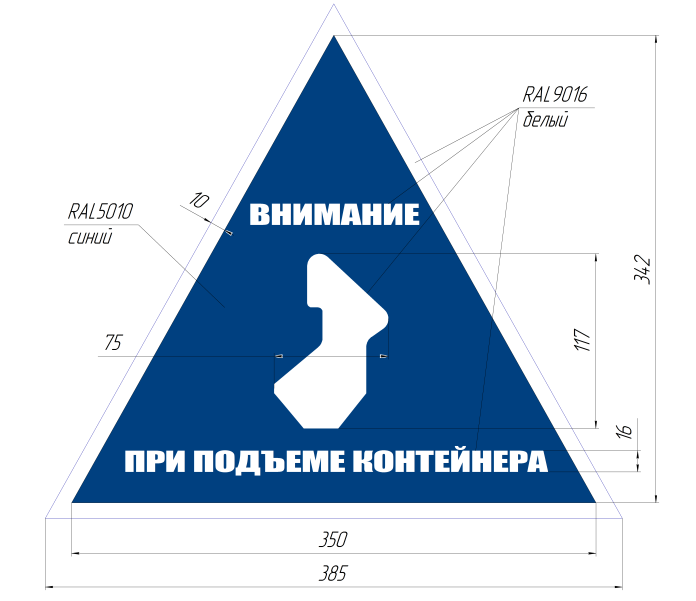 Копии исправитьВведение, раздел 4 дополнить:На вагоны-платформы, оборудованные фитинговыми упорами по проектам 0704.012.00.000 и 0704.014.00.000, наносится предупреждающий знак о возможной опасности, указывающий на необходимость проявлять осторожность при выполнении погрузочно-разгрузочных работ (с целью исключения выхода пятника из подпятника и снижения рисков, связанных с безопасностью движения). Знак наносится на раму платформы, с двух сторон, справа от трафарета «Собственник».Лист 54Ввести на свободное поле черт.Копии исправитьВведение, раздел 4 дополнить:На вагоны-платформы, оборудованные фитинговыми упорами по проектам 0704.012.00.000 и 0704.014.00.000, наносится предупреждающий знак о возможной опасности, указывающий на необходимость проявлять осторожность при выполнении погрузочно-разгрузочных работ (с целью исключения выхода пятника из подпятника и снижения рисков, связанных с безопасностью движения). Знак наносится на раму платформы, с двух сторон, справа от трафарета «Собственник».Лист 54Ввести на свободное поле черт.Копии исправитьВведение, раздел 4 дополнить:На вагоны-платформы, оборудованные фитинговыми упорами по проектам 0704.012.00.000 и 0704.014.00.000, наносится предупреждающий знак о возможной опасности, указывающий на необходимость проявлять осторожность при выполнении погрузочно-разгрузочных работ (с целью исключения выхода пятника из подпятника и снижения рисков, связанных с безопасностью движения). Знак наносится на раму платформы, с двух сторон, справа от трафарета «Собственник».Лист 54Ввести на свободное поле черт.Копии исправитьВведение, раздел 4 дополнить:На вагоны-платформы, оборудованные фитинговыми упорами по проектам 0704.012.00.000 и 0704.014.00.000, наносится предупреждающий знак о возможной опасности, указывающий на необходимость проявлять осторожность при выполнении погрузочно-разгрузочных работ (с целью исключения выхода пятника из подпятника и снижения рисков, связанных с безопасностью движения). Знак наносится на раму платформы, с двух сторон, справа от трафарета «Собственник».Лист 54Ввести на свободное поле черт.Копии исправитьВведение, раздел 4 дополнить:На вагоны-платформы, оборудованные фитинговыми упорами по проектам 0704.012.00.000 и 0704.014.00.000, наносится предупреждающий знак о возможной опасности, указывающий на необходимость проявлять осторожность при выполнении погрузочно-разгрузочных работ (с целью исключения выхода пятника из подпятника и снижения рисков, связанных с безопасностью движения). Знак наносится на раму платформы, с двух сторон, справа от трафарета «Собственник».Лист 54Ввести на свободное поле черт.Копии исправитьВведение, раздел 4 дополнить:На вагоны-платформы, оборудованные фитинговыми упорами по проектам 0704.012.00.000 и 0704.014.00.000, наносится предупреждающий знак о возможной опасности, указывающий на необходимость проявлять осторожность при выполнении погрузочно-разгрузочных работ (с целью исключения выхода пятника из подпятника и снижения рисков, связанных с безопасностью движения). Знак наносится на раму платформы, с двух сторон, справа от трафарета «Собственник».Лист 54Ввести на свободное поле черт.Копии исправитьВведение, раздел 4 дополнить:На вагоны-платформы, оборудованные фитинговыми упорами по проектам 0704.012.00.000 и 0704.014.00.000, наносится предупреждающий знак о возможной опасности, указывающий на необходимость проявлять осторожность при выполнении погрузочно-разгрузочных работ (с целью исключения выхода пятника из подпятника и снижения рисков, связанных с безопасностью движения). Знак наносится на раму платформы, с двух сторон, справа от трафарета «Собственник».Лист 54Ввести на свободное поле черт.Копии исправитьВведение, раздел 4 дополнить:На вагоны-платформы, оборудованные фитинговыми упорами по проектам 0704.012.00.000 и 0704.014.00.000, наносится предупреждающий знак о возможной опасности, указывающий на необходимость проявлять осторожность при выполнении погрузочно-разгрузочных работ (с целью исключения выхода пятника из подпятника и снижения рисков, связанных с безопасностью движения). Знак наносится на раму платформы, с двух сторон, справа от трафарета «Собственник».Лист 54Ввести на свободное поле черт.Копии исправитьВведение, раздел 4 дополнить:На вагоны-платформы, оборудованные фитинговыми упорами по проектам 0704.012.00.000 и 0704.014.00.000, наносится предупреждающий знак о возможной опасности, указывающий на необходимость проявлять осторожность при выполнении погрузочно-разгрузочных работ (с целью исключения выхода пятника из подпятника и снижения рисков, связанных с безопасностью движения). Знак наносится на раму платформы, с двух сторон, справа от трафарета «Собственник».Лист 54Ввести на свободное поле черт.Копии исправитьВведение, раздел 4 дополнить:На вагоны-платформы, оборудованные фитинговыми упорами по проектам 0704.012.00.000 и 0704.014.00.000, наносится предупреждающий знак о возможной опасности, указывающий на необходимость проявлять осторожность при выполнении погрузочно-разгрузочных работ (с целью исключения выхода пятника из подпятника и снижения рисков, связанных с безопасностью движения). Знак наносится на раму платформы, с двух сторон, справа от трафарета «Собственник».Лист 54Ввести на свободное поле черт.Копии исправитьВведение, раздел 4 дополнить:На вагоны-платформы, оборудованные фитинговыми упорами по проектам 0704.012.00.000 и 0704.014.00.000, наносится предупреждающий знак о возможной опасности, указывающий на необходимость проявлять осторожность при выполнении погрузочно-разгрузочных работ (с целью исключения выхода пятника из подпятника и снижения рисков, связанных с безопасностью движения). Знак наносится на раму платформы, с двух сторон, справа от трафарета «Собственник».Лист 54Ввести на свободное поле черт.Копии исправитьВведение, раздел 4 дополнить:На вагоны-платформы, оборудованные фитинговыми упорами по проектам 0704.012.00.000 и 0704.014.00.000, наносится предупреждающий знак о возможной опасности, указывающий на необходимость проявлять осторожность при выполнении погрузочно-разгрузочных работ (с целью исключения выхода пятника из подпятника и снижения рисков, связанных с безопасностью движения). Знак наносится на раму платформы, с двух сторон, справа от трафарета «Собственник».Лист 54Ввести на свободное поле черт.Копии исправитьСОСТАВИЛСОСТАВИЛН.КОНТР.Н.КОНТР.Н.КОНТР.УТВЕРДИЛУТВЕРДИЛПР. ЗАКАЗЧИКАПР. ЗАКАЗЧИКАПР. ЗАКАЗЧИКАПР. ЗАКАЗЧИКАДолжностьДолжностьЗам. нач. отделаЗам. нач. отделаНач. отдела Нач. отдела Нач. отдела Гл. инженер Гл. инженер ФамилияФамилияА.А.СергеевА.А.СергеевВ.Г.КолчевВ.Г.КолчевВ.Г.КолчевВ.Н.КузнецовВ.Н.КузнецовПодписьПодписьДатаДатаИЗМЕНЕНИЕ ВНЁСИЗМЕНЕНИЕ ВНЁСИЗМЕНЕНИЕ ВНЁСИЗМЕНЕНИЕ ВНЁСИЗМЕНЕНИЕ ВНЁСИЗВЕЩЕНИЕ 32 ЦВ 50 - 2019 ИЗВЕЩЕНИЕ 32 ЦВ 50 - 2019 ИЗВЕЩЕНИЕ 32 ЦВ 50 - 2019 ИЗВЕЩЕНИЕ 32 ЦВ 50 - 2019 ИЗВЕЩЕНИЕ 32 ЦВ 50 - 2019 ИЗВЕЩЕНИЕ 32 ЦВ 50 - 2019 ИЗВЕЩЕНИЕ 32 ЦВ 50 - 2019 632-2011ПКБ ЦВ632-2011ПКБ ЦВ632-2011ПКБ ЦВ632-2011ПКБ ЦВ632-2011ПКБ ЦВЛист632-2011ПКБ ЦВ632-2011ПКБ ЦВ632-2011ПКБ ЦВ632-2011ПКБ ЦВ632-2011ПКБ ЦВ3ИЗМ.ИЗМ.СОДЕРЖАНИЕ ИЗМЕНЕНИЯСОДЕРЖАНИЕ ИЗМЕНЕНИЯСОДЕРЖАНИЕ ИЗМЕНЕНИЯСОДЕРЖАНИЕ ИЗМЕНЕНИЯСОДЕРЖАНИЕ ИЗМЕНЕНИЯСОДЕРЖАНИЕ ИЗМЕНЕНИЯСОДЕРЖАНИЕ ИЗМЕНЕНИЯСОДЕРЖАНИЕ ИЗМЕНЕНИЯСОДЕРЖАНИЕ ИЗМЕНЕНИЯСОДЕРЖАНИЕ ИЗМЕНЕНИЯСОДЕРЖАНИЕ ИЗМЕНЕНИЯЛист 54Таблица на поле чертежадополнитьЛист 54Таблица на поле чертежадополнитьЛист 54Таблица на поле чертежадополнитьЛист 54Таблица на поле чертежадополнитьЛист 54Таблица на поле чертежадополнитьЛист 54Таблица на поле чертежадополнитьЛист 54Таблица на поле чертежадополнитьЛист 54Таблица на поле чертежадополнитьЛист 54Таблица на поле чертежадополнитьЛист 54Таблица на поле чертежадополнитьЛист 54Таблица на поле чертежадополнитьЛист 54Таблица на поле чертежадополнитьЛист 54Таблица на поле чертежадополнить